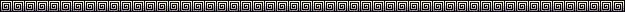 План работы МО русского языка и литературы Реализация муниципальной программы «ВНЕКЛАССНОЕ ЧТЕНИЕ И РАЗВИТИЕ РЕЧИ» Отчет о проделанной работе.В рамках муниципальной  программы  «Внеклассное чтение и развитие речи »с  учащимися 5-11-х классов  в МБОУ «Атланаульская гимназия им. Ирчи Казака» было проведено ряд мероприятий:День словаря - ежегодный  праздник русской словесности (22 ноября). 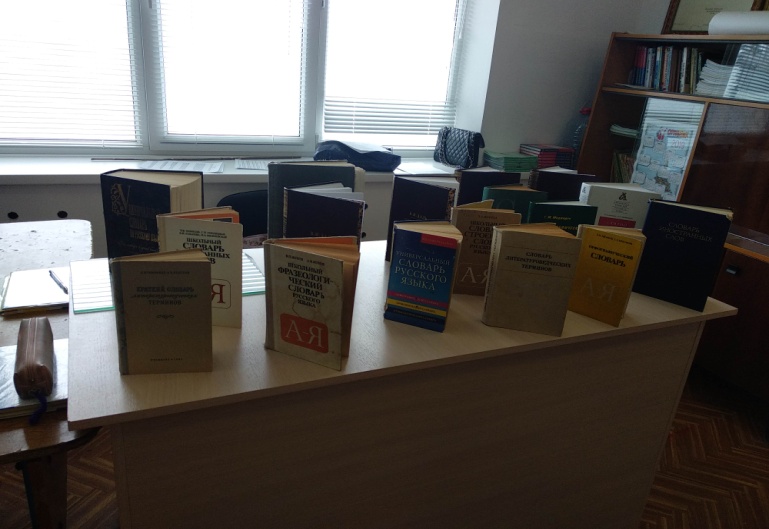 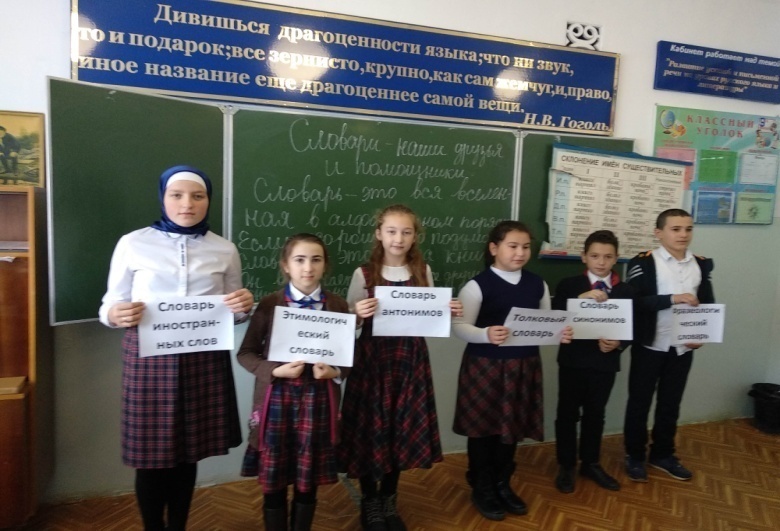 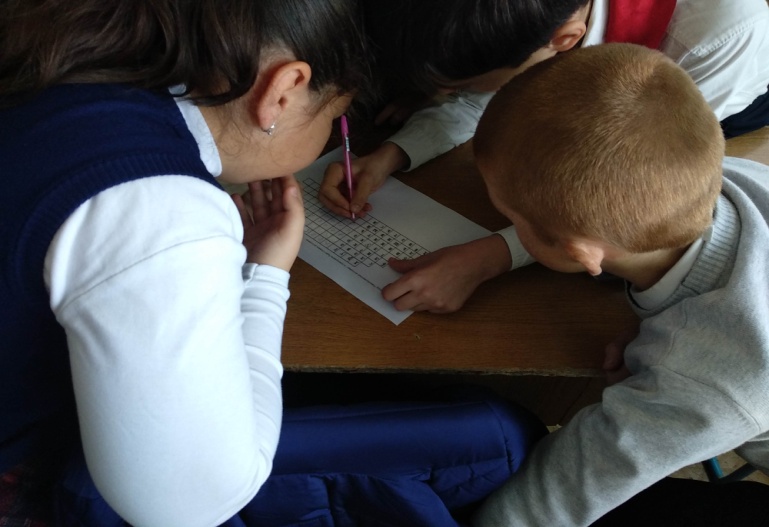 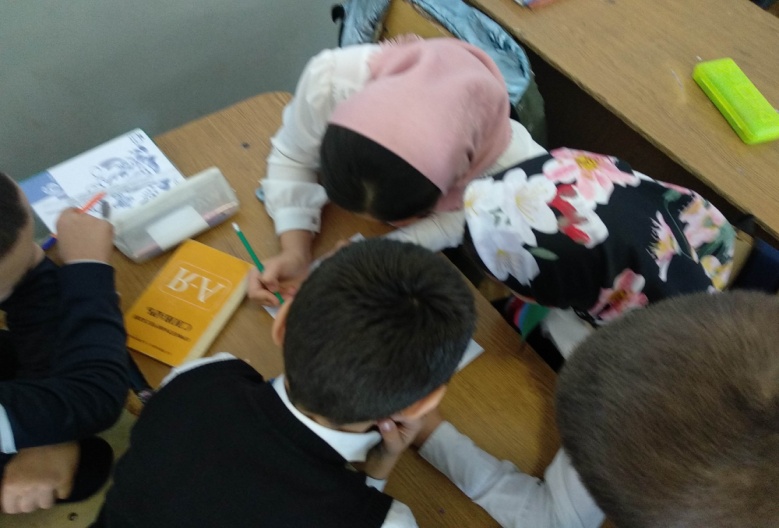 Предметная неделя по русскому языку и литературе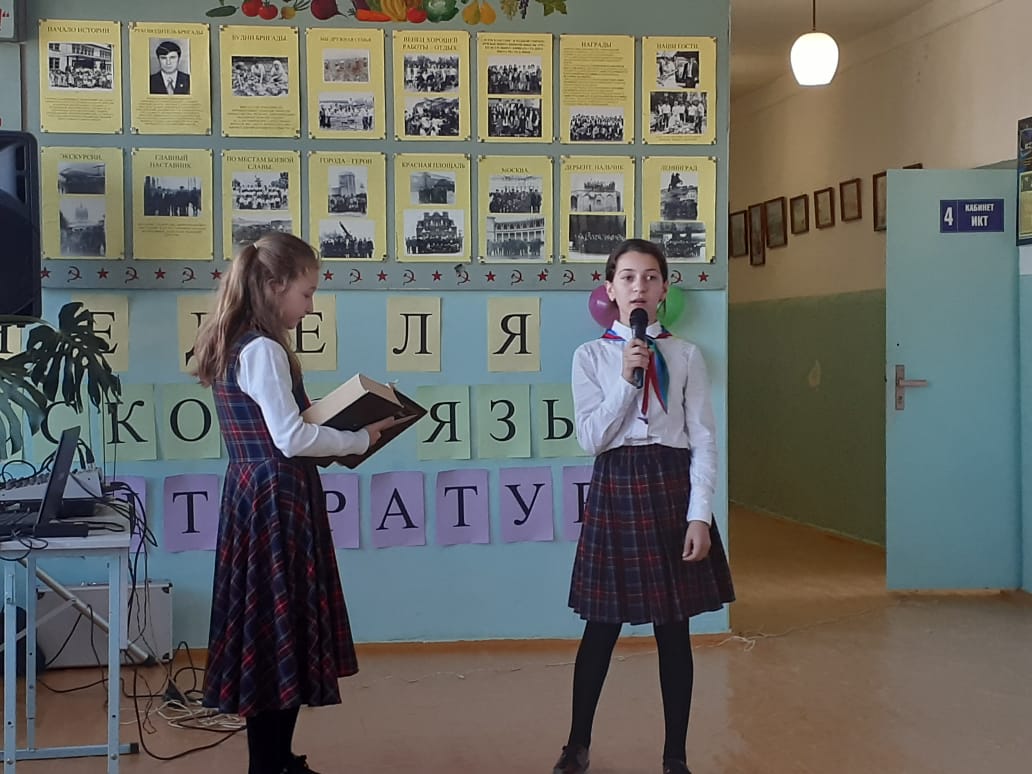 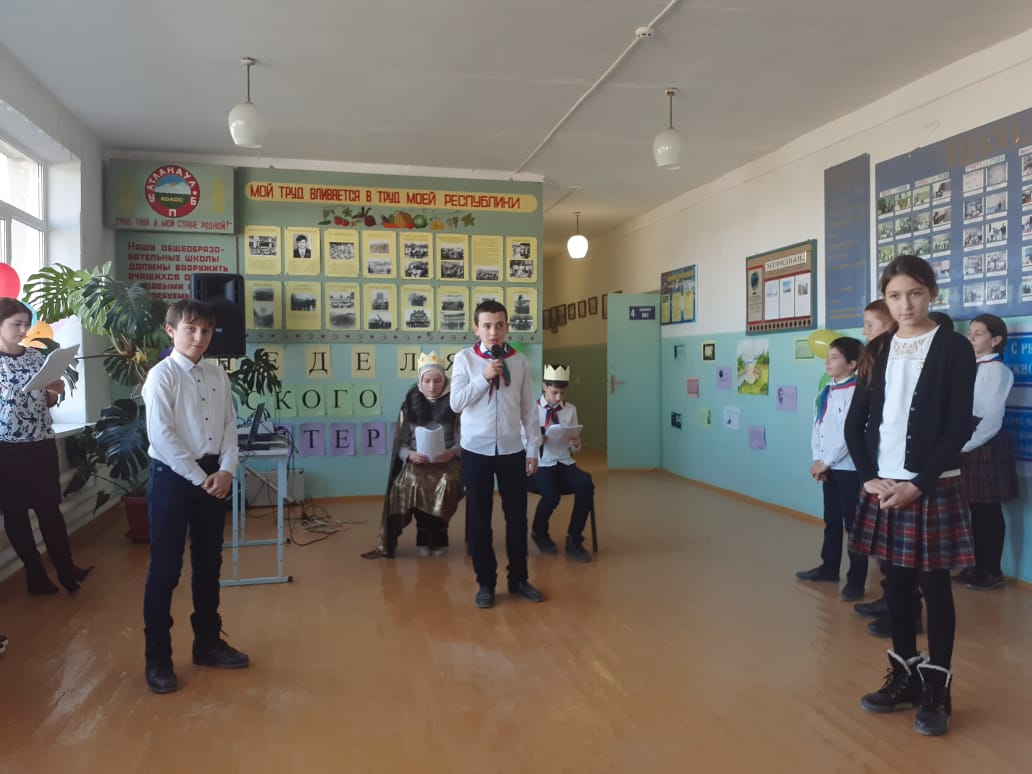 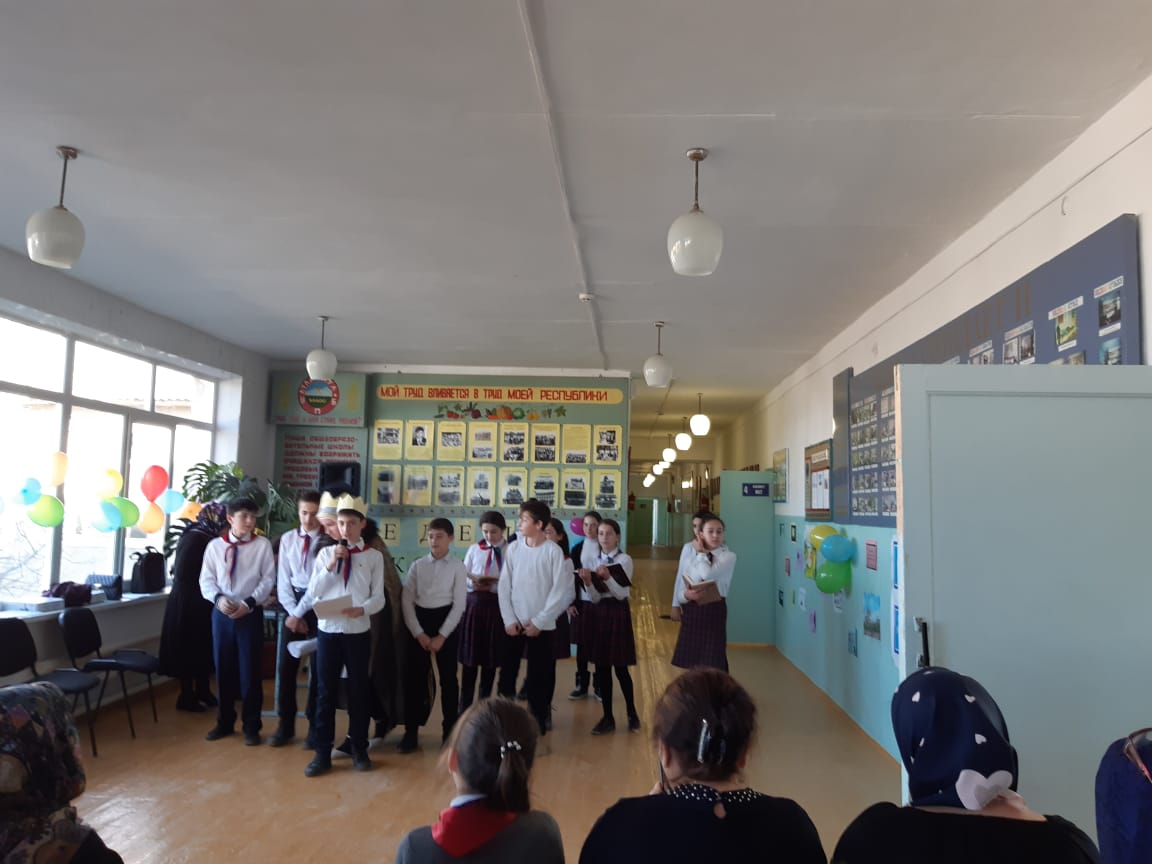 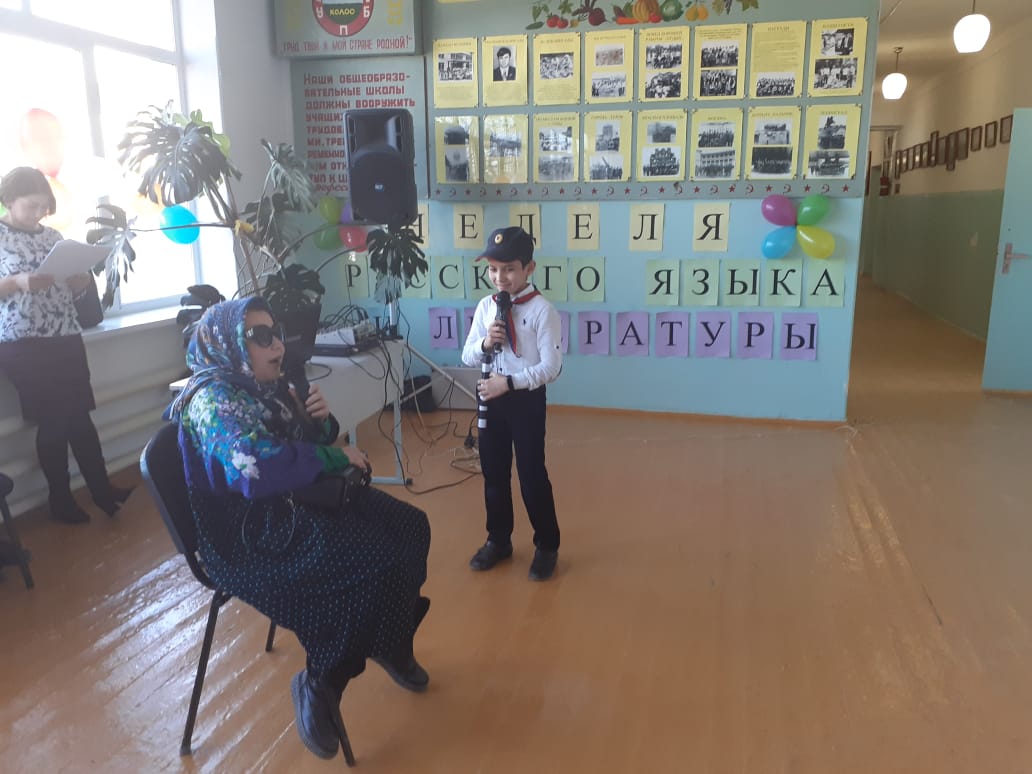 Конкурс авторских произведений учащихся Атланаульской гимназии «Проба пера» (февраль) с приглашением гостей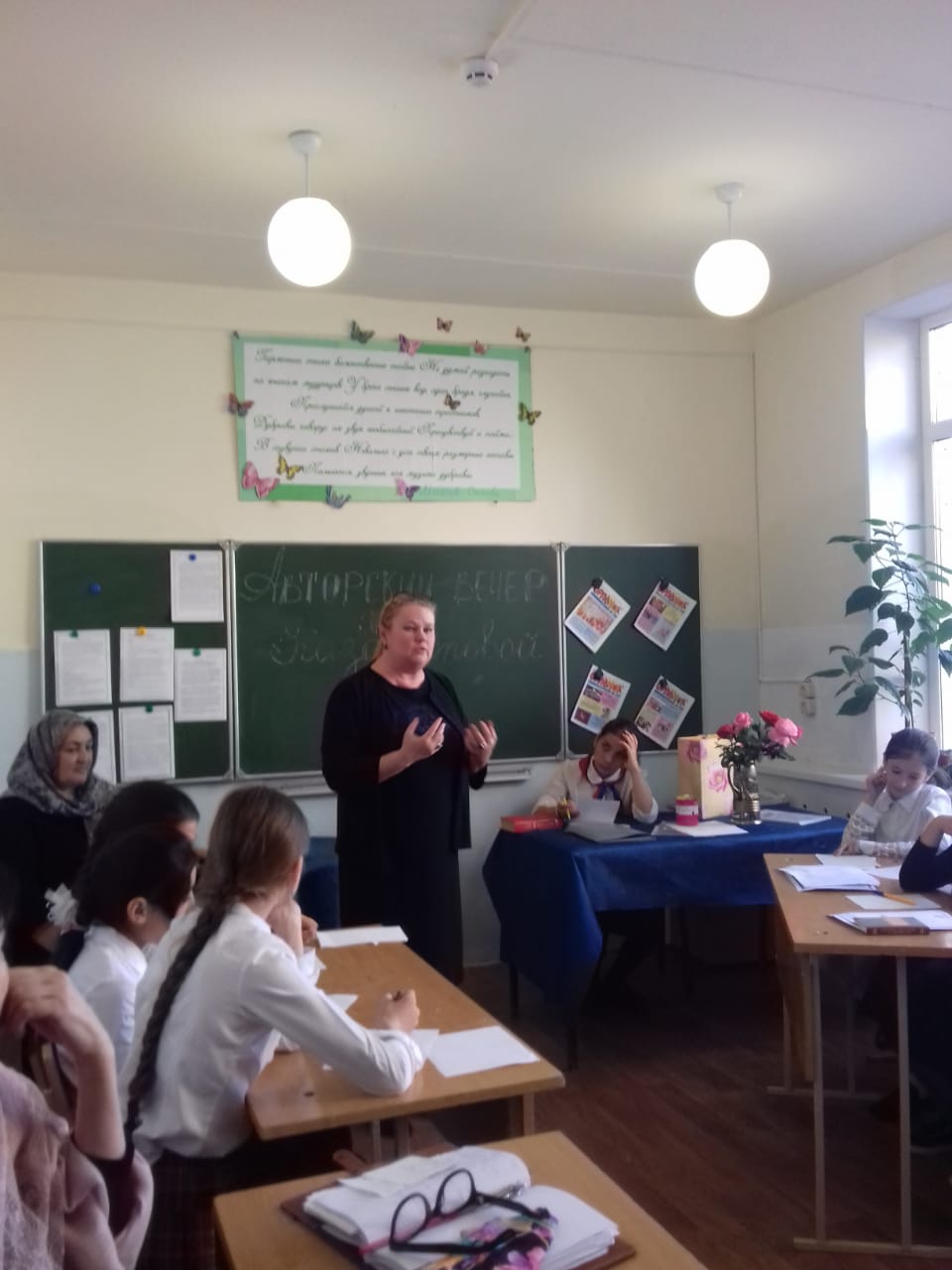 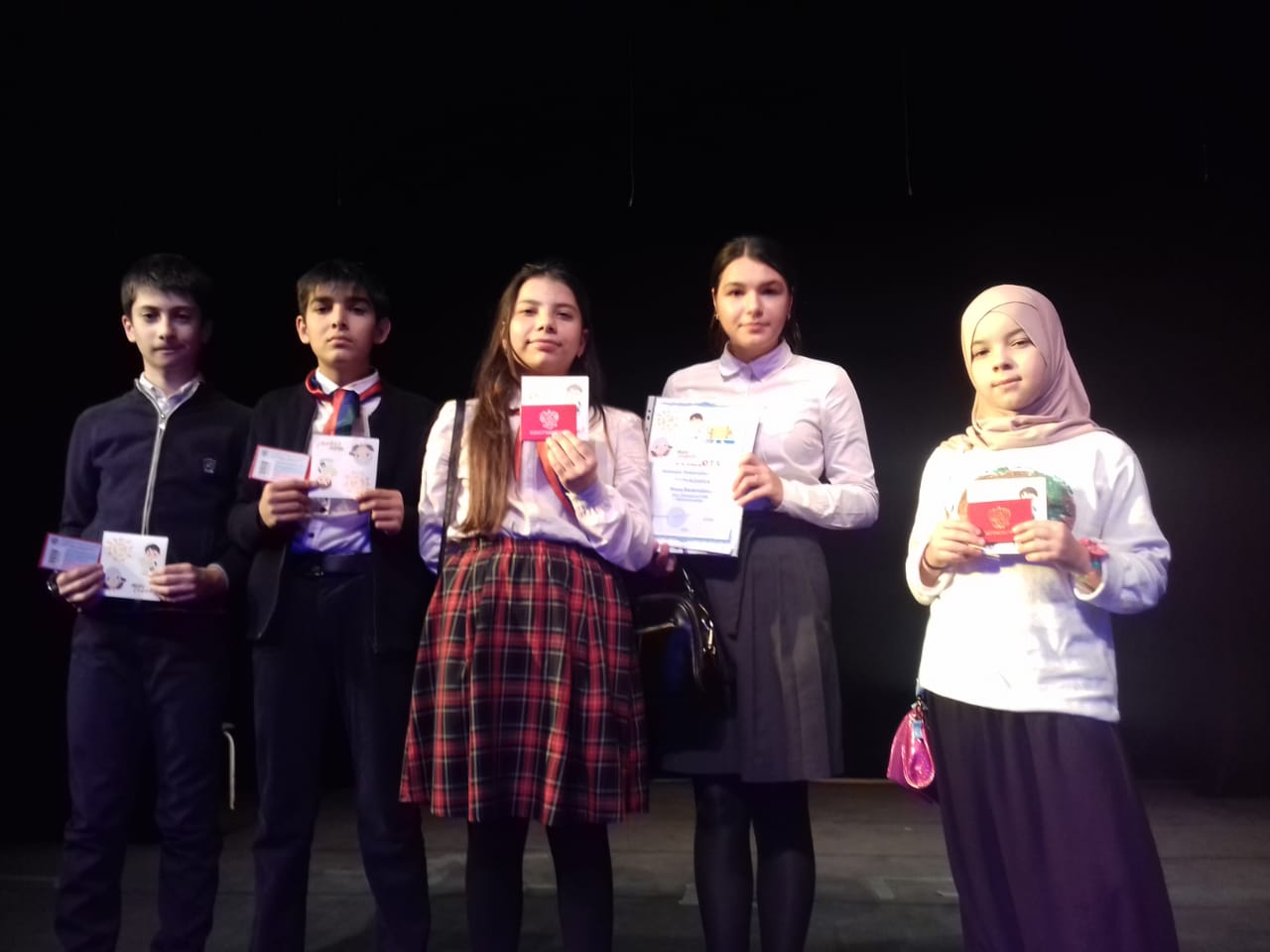 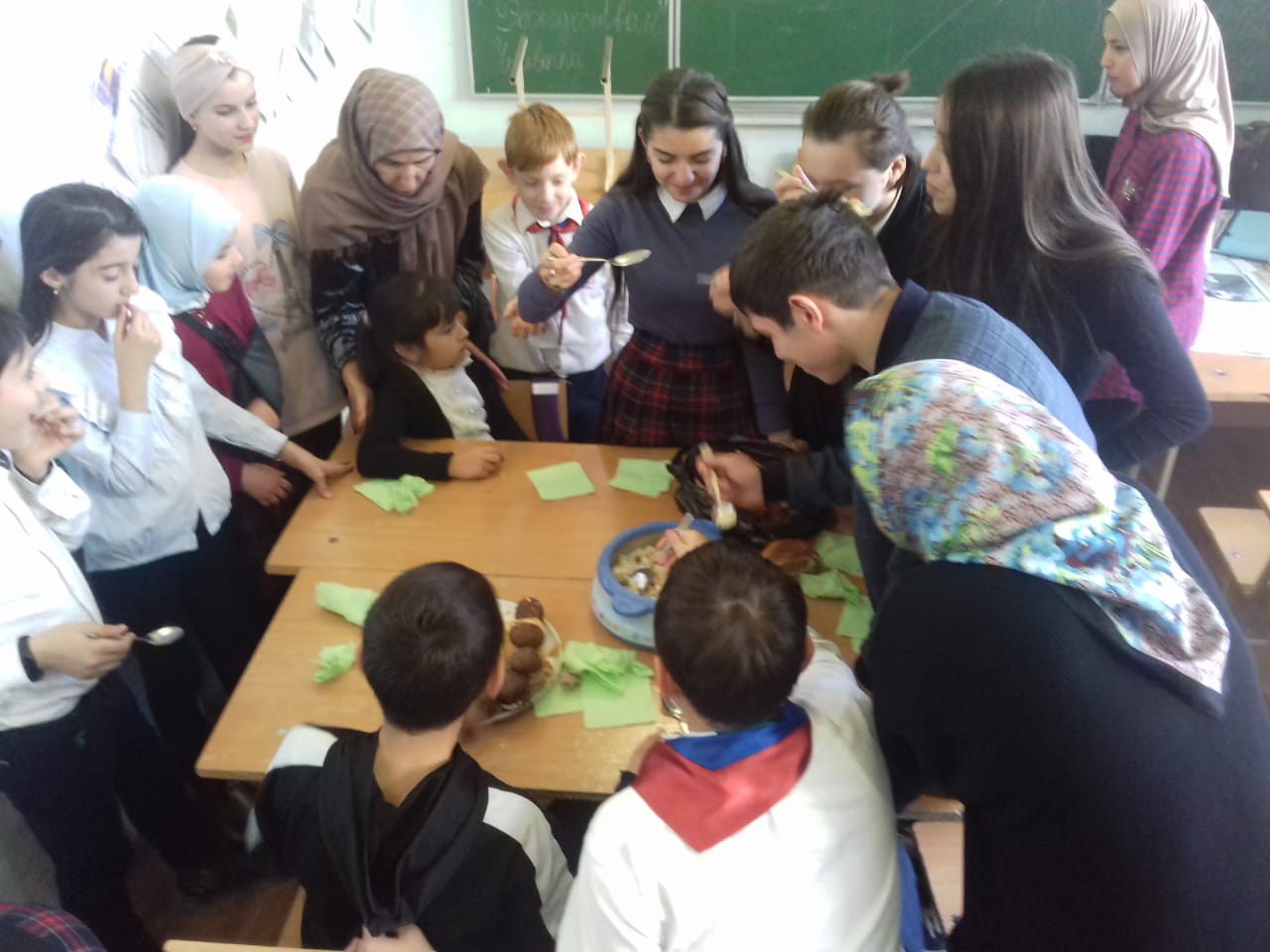 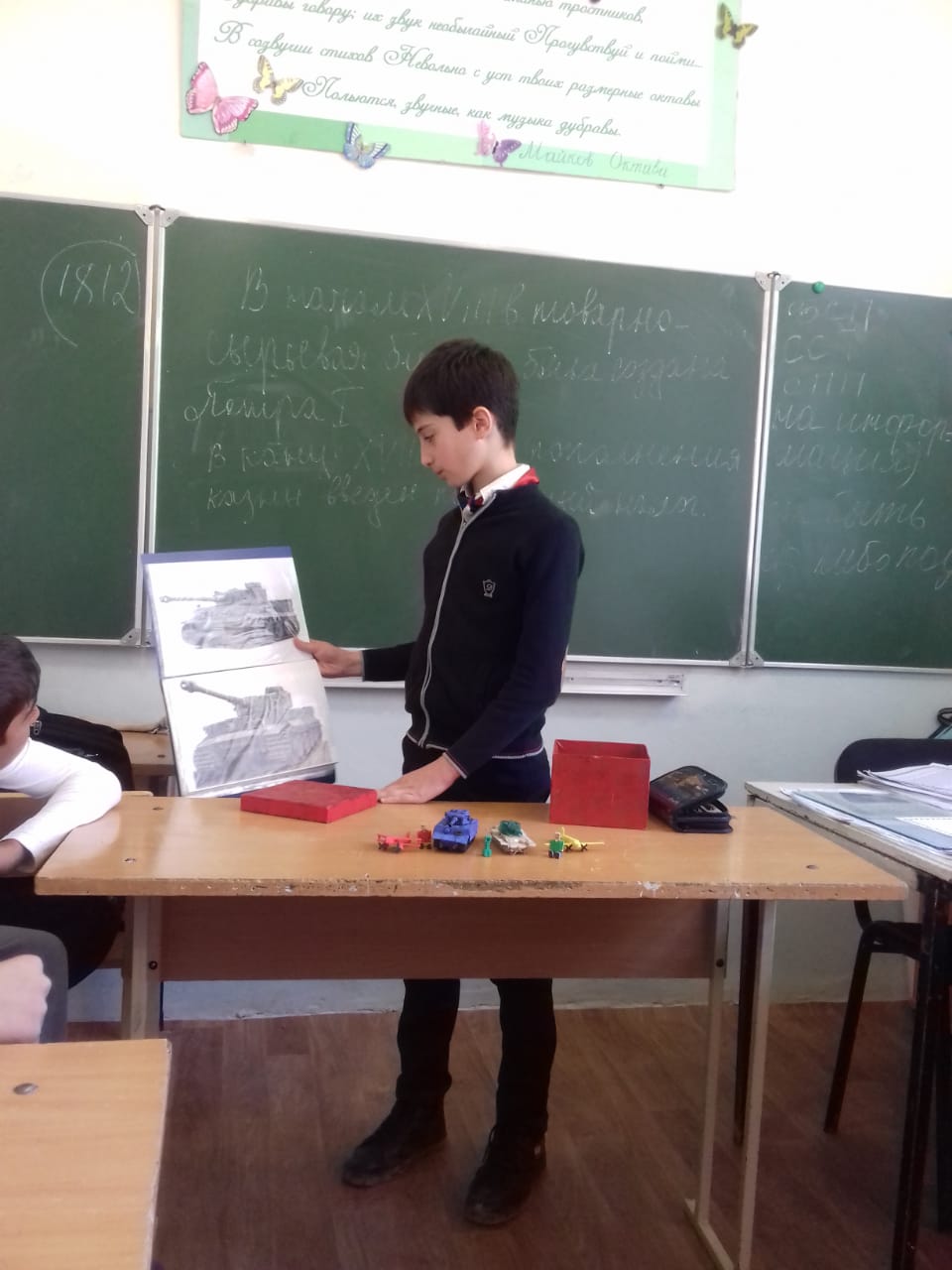 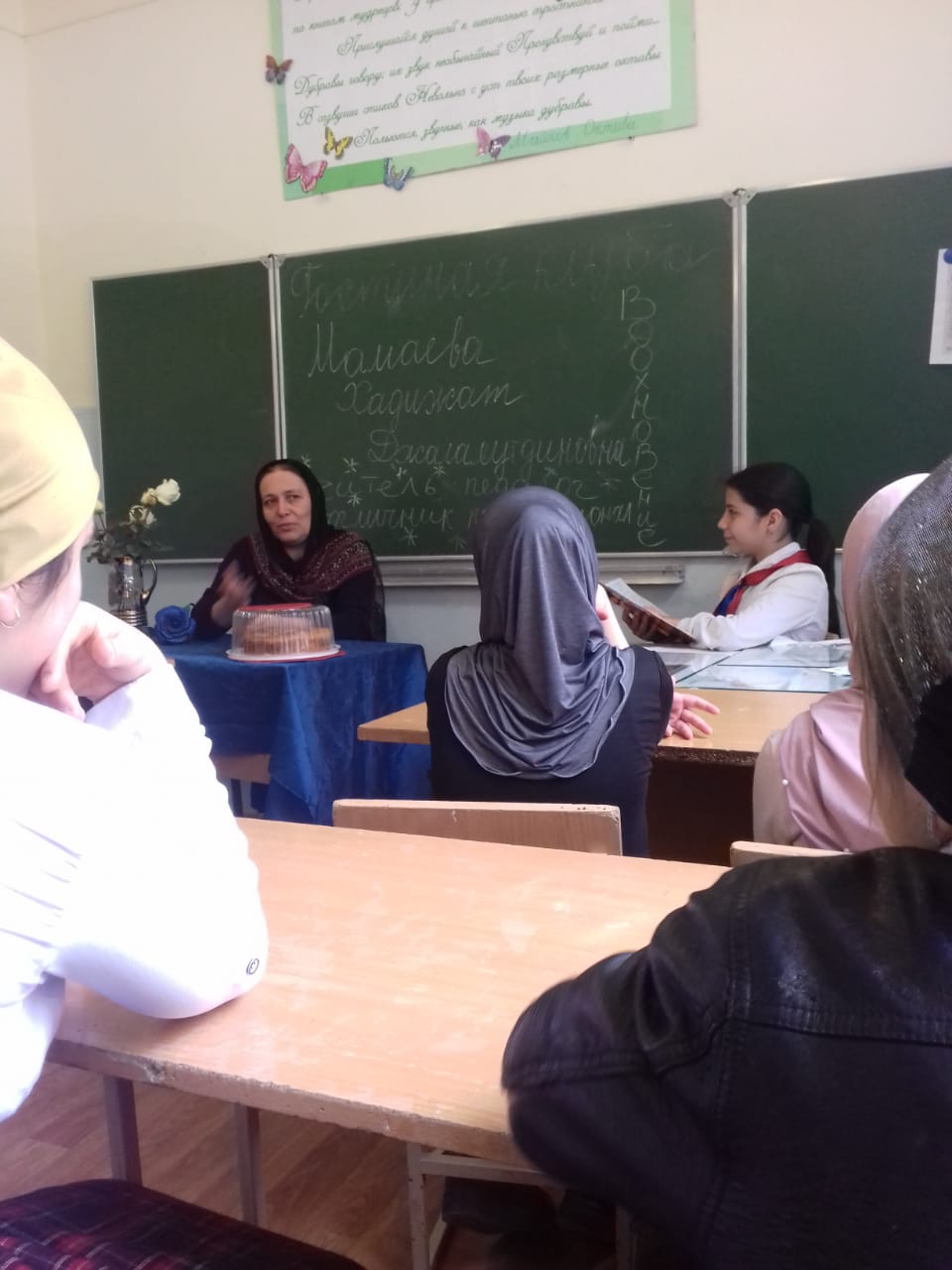 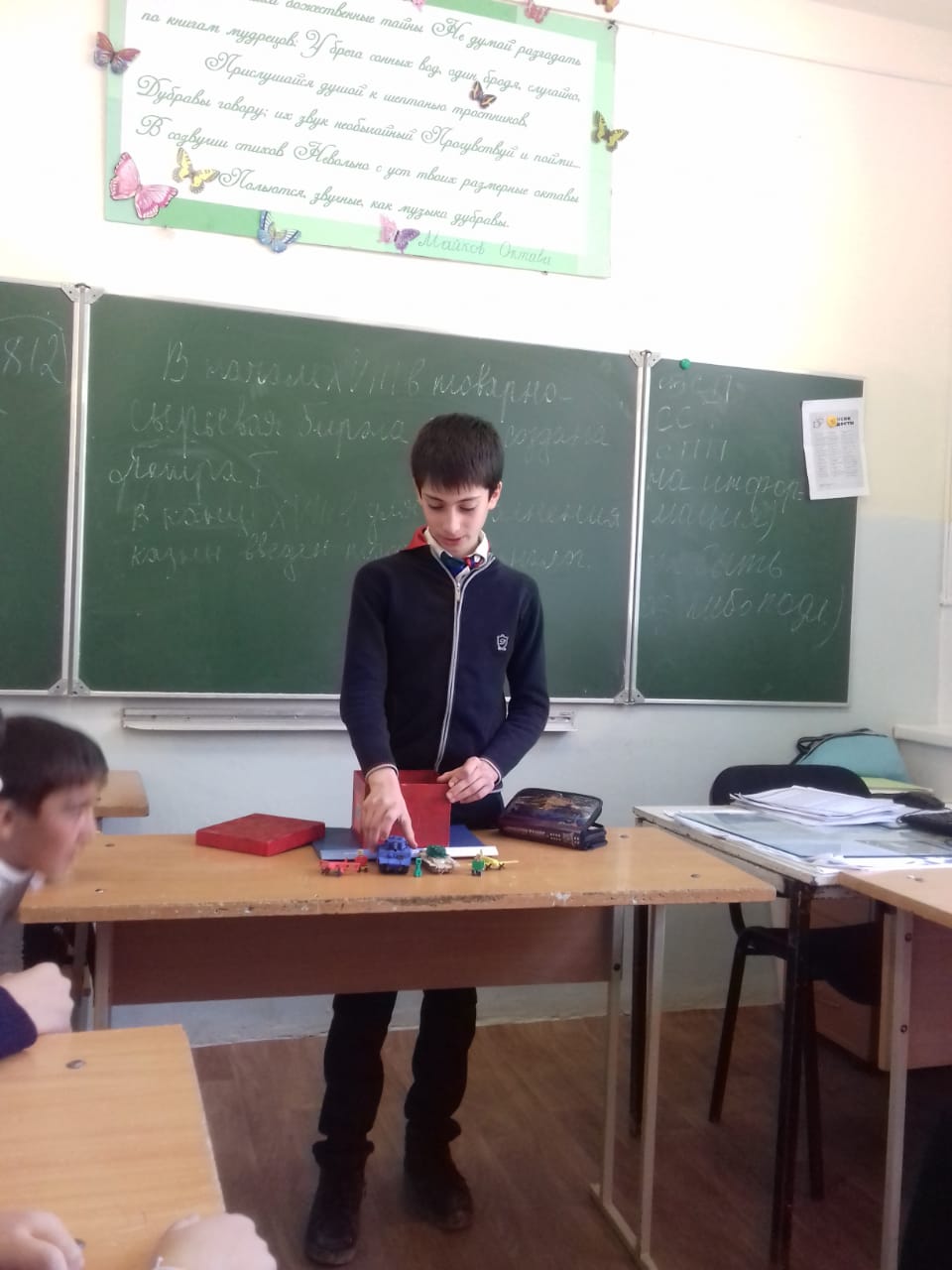 Школьный этап Всероссийского конкурса юных чтецов «Живая классика» В конкурсе приняли участие учащиеся 5-11 классов. Девиз конкурса: «Живой классику делаешь ты!» Цели и задачи конкурса: 1 Пропаганда чтения среди детей. 2. Расширение читательского кругозора детей 3. Развитие у детей навыков адекватного восприятия печатного печатной информации. 4. . Возрождение традиций семейного чтения 5. Повышение общественного интереса к библиотекам 6. Повышение уровня грамотности школьников 7. Поиск и поддержка талантливых детей 8. Повышение интереса к современной литературе у детей и юношества 9. Повышение интереса к современной русской литературе у детей По положению конкурса «Живая классика» произведения должны быть не из школьной программы, регламент – 5 минут. Допускается как чтение наизусть, так и чтение с листа. Ребята были ознакомлены с критериями оценки выступлений. Выступления оценивались по 10-бальной шкале по следующим параметрам: - выбор текста произведения; - знание текста; - грамотная речь; - артистизм исполнения; - глубина проникновения в образную и смысловую структуру текста. Победителями школьного этапа Всероссийского конкурса юных чтецов «Живая классика» стали следующие учащиеся:Хаблиева Джаннат 6 Б классАбакаров Загир 8 А классИразитдинова Зарифа 11 класс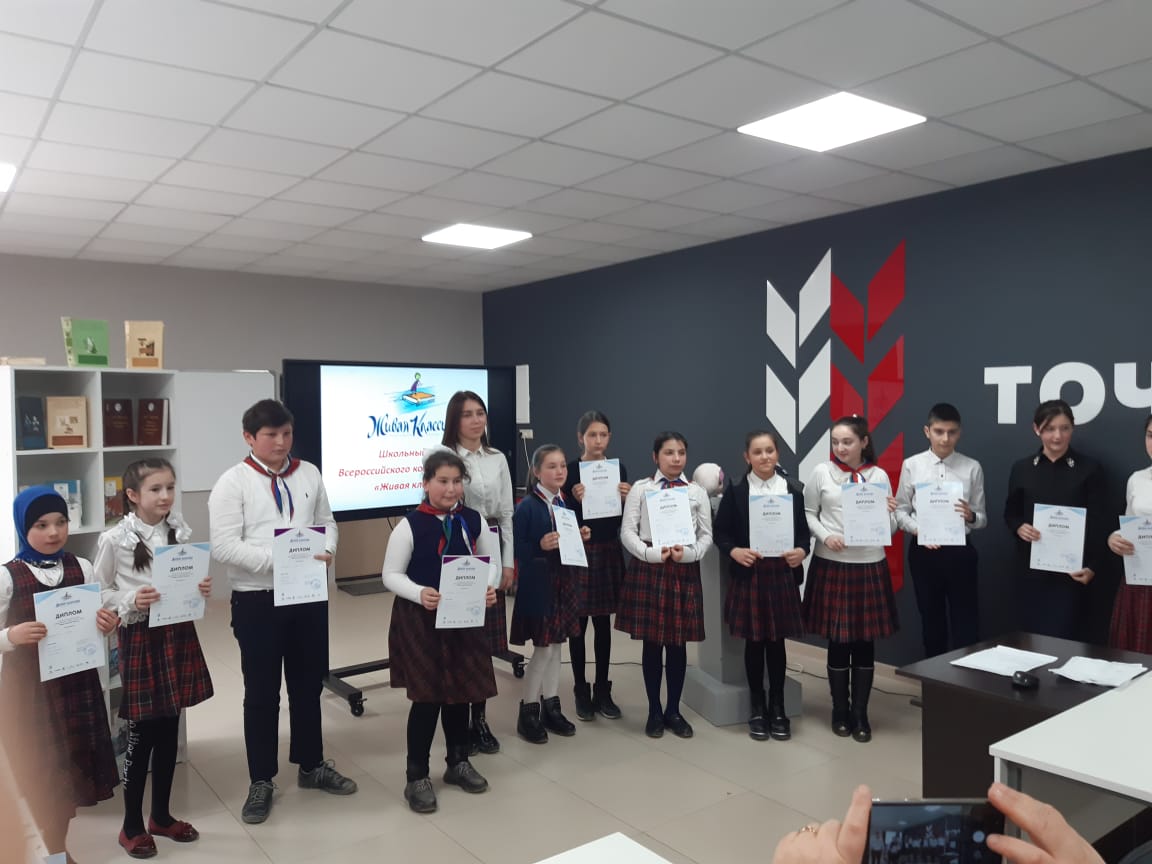 Направить победителей конкурса для участия в муниципальном этапе конкурса. 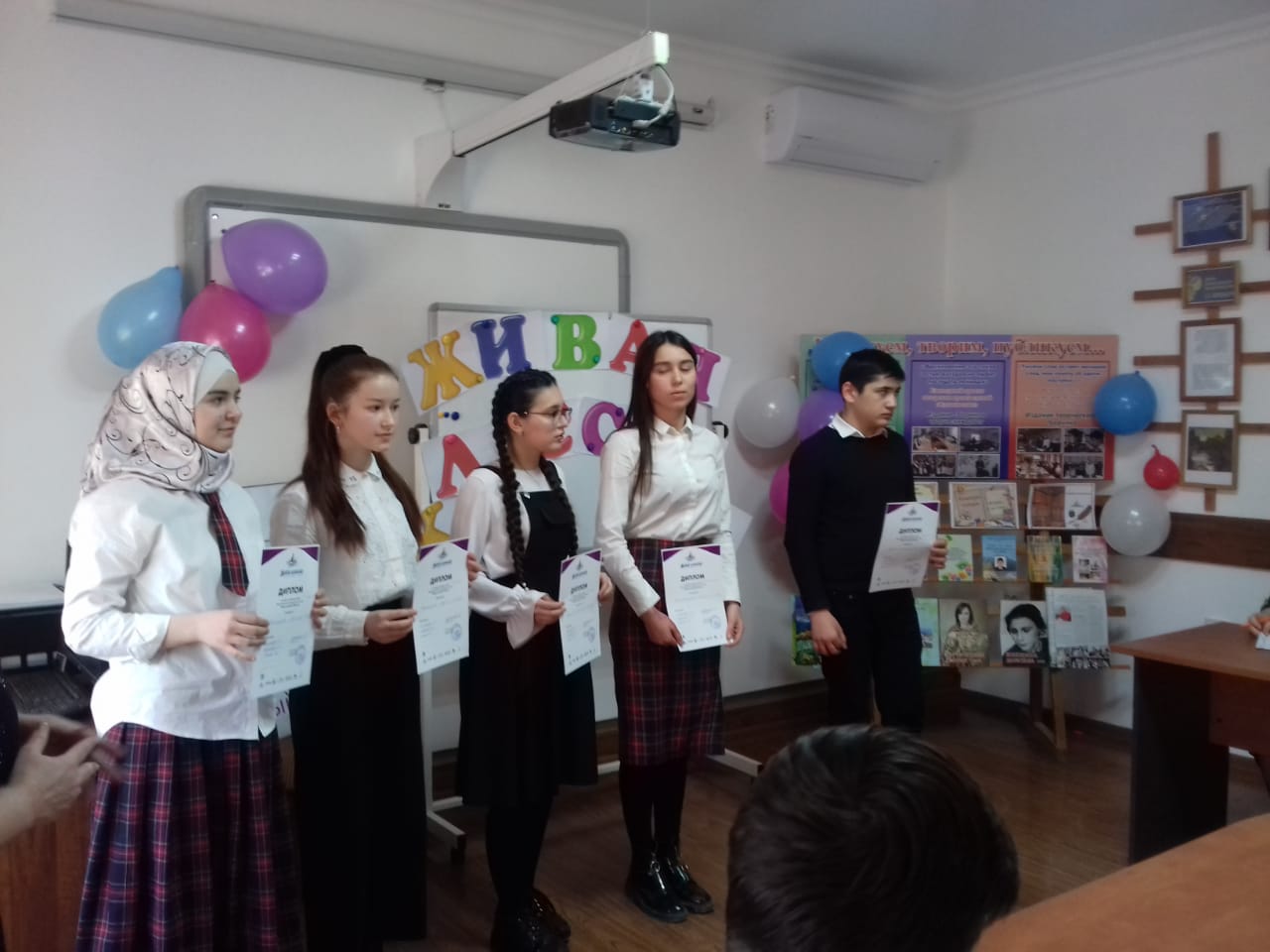 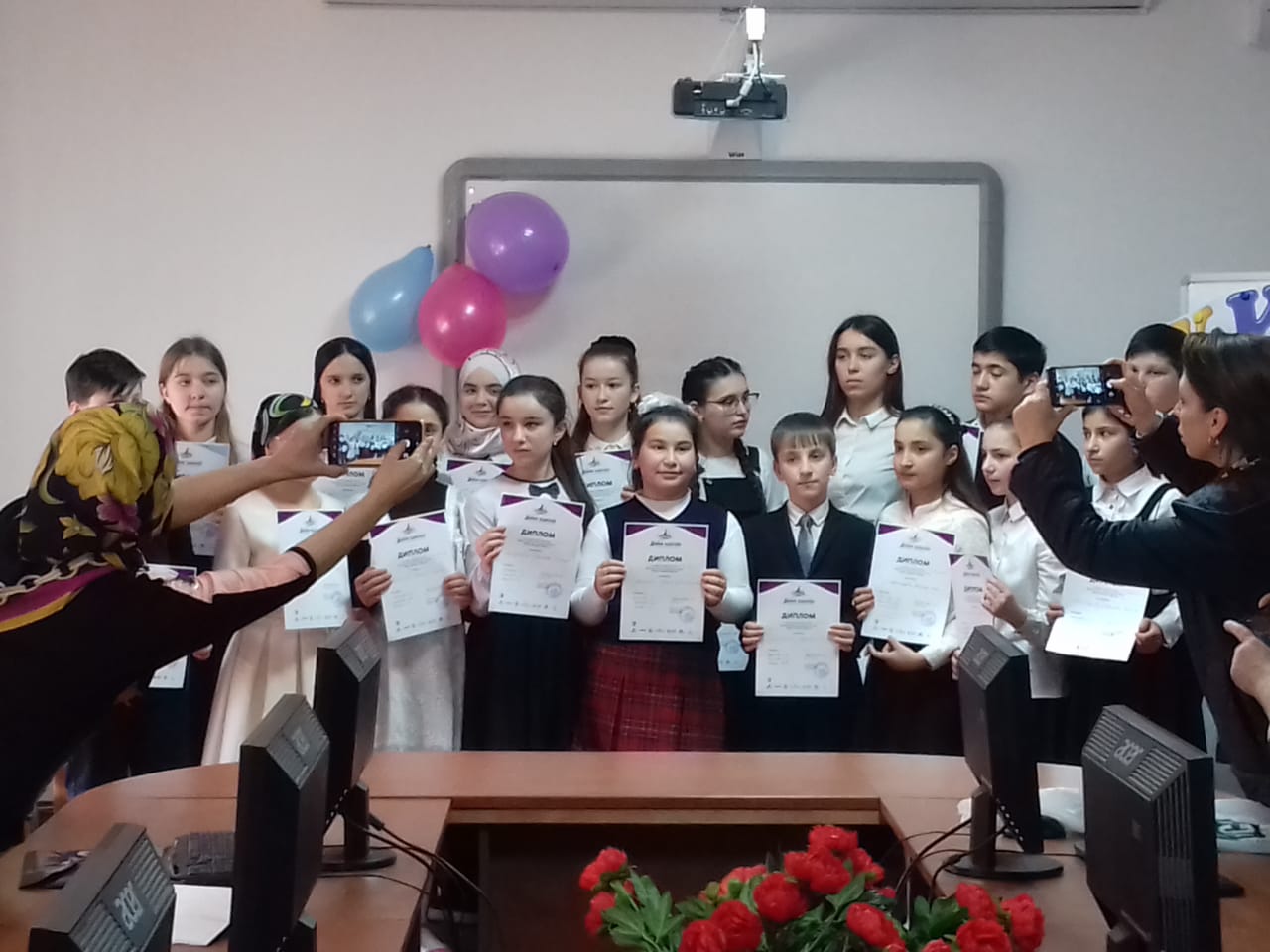 Победитель муниципального этапа ученица 6 Б класса Хаблиева Джаннат направляется на региональный этап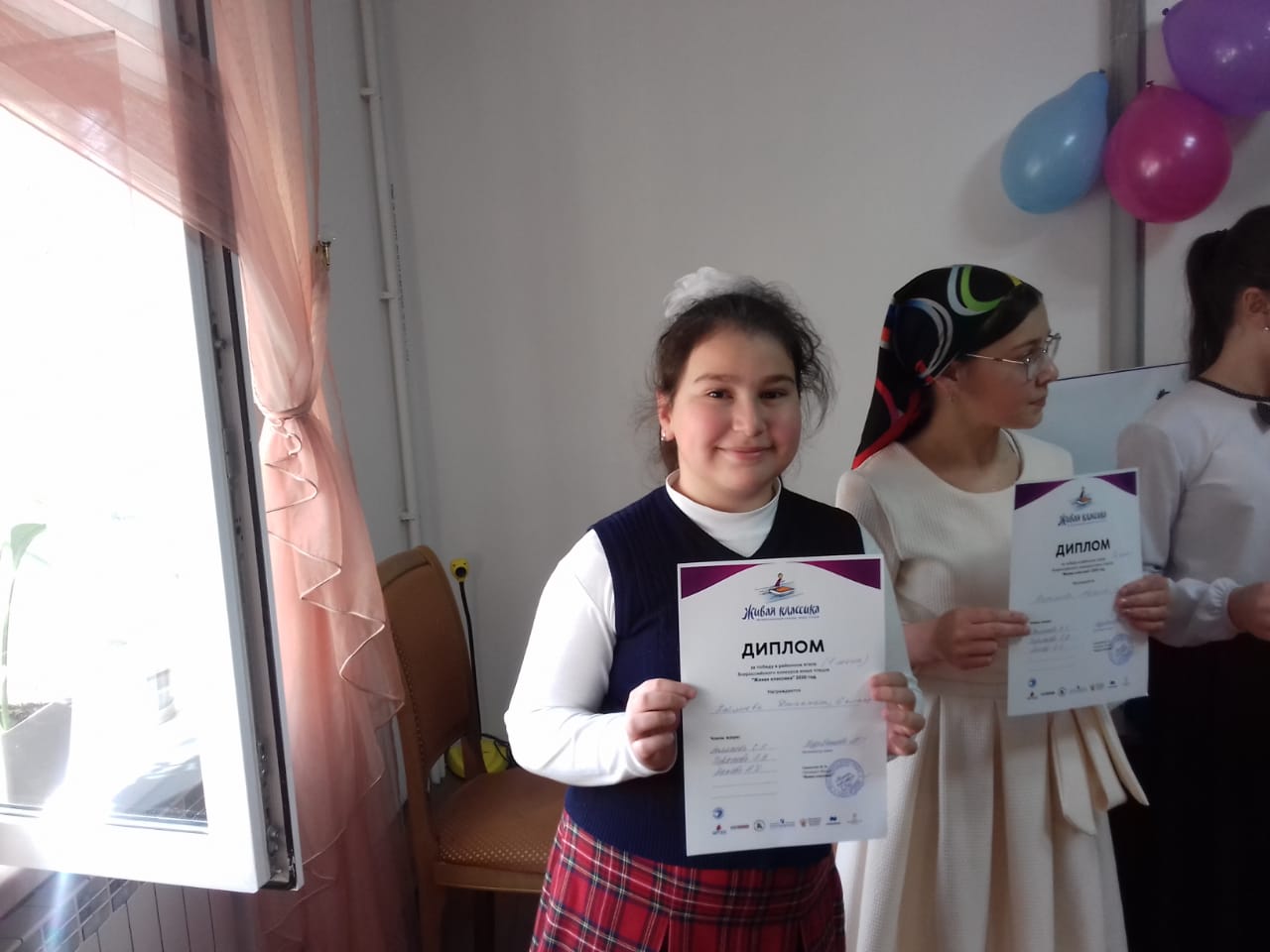 Участница регионального этапа  Хаблиева Джаннат 6 Б класс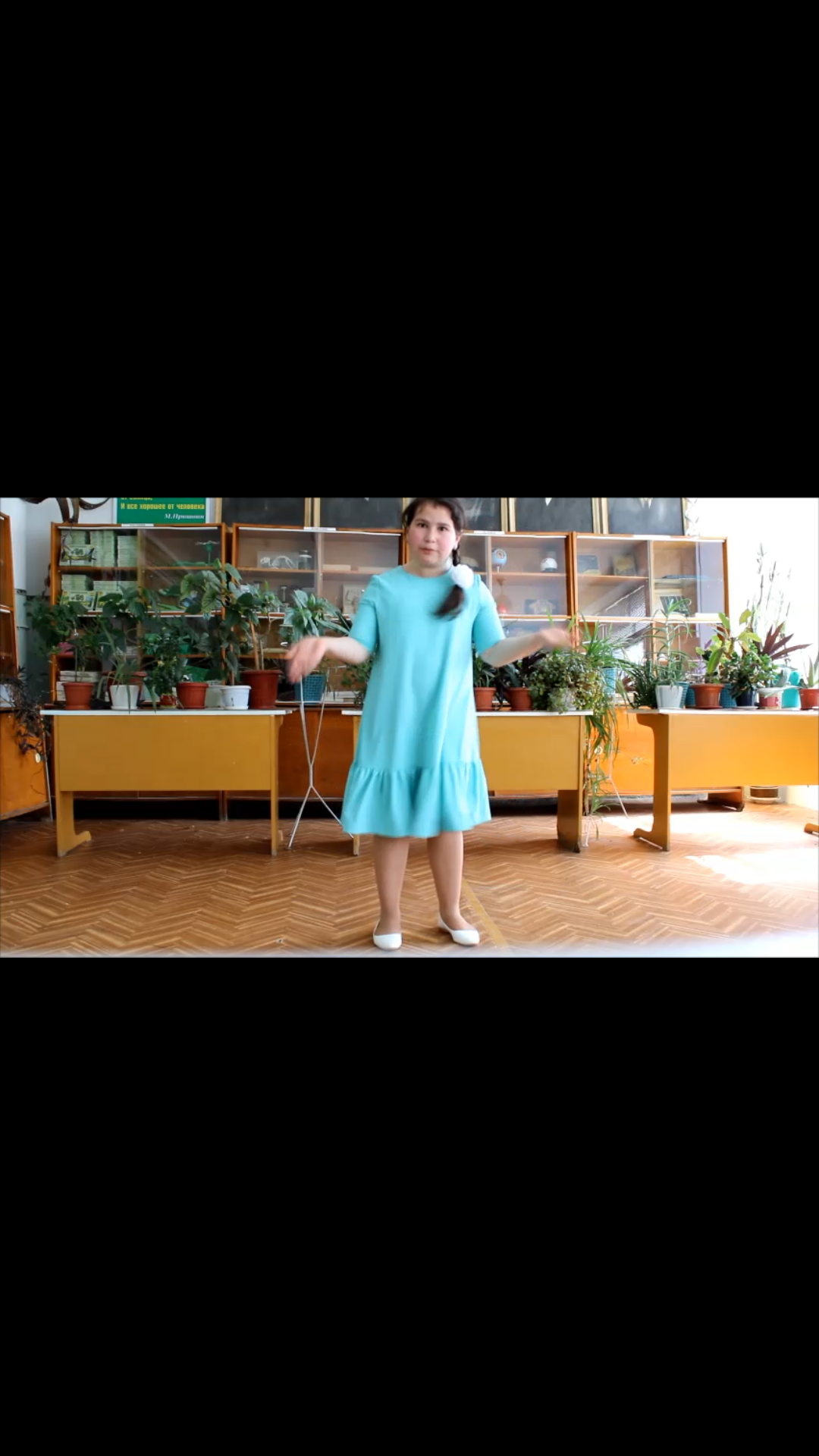 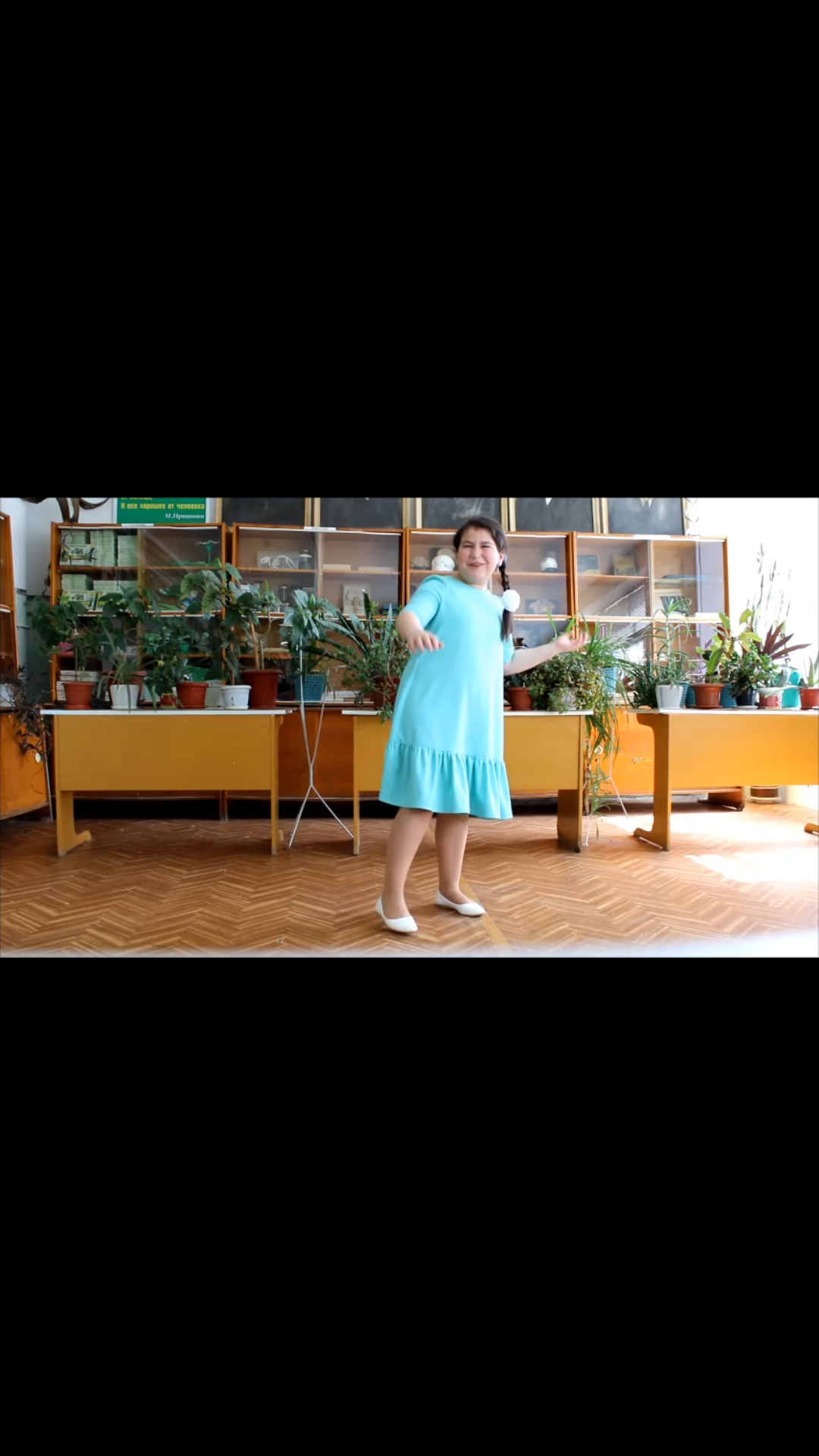 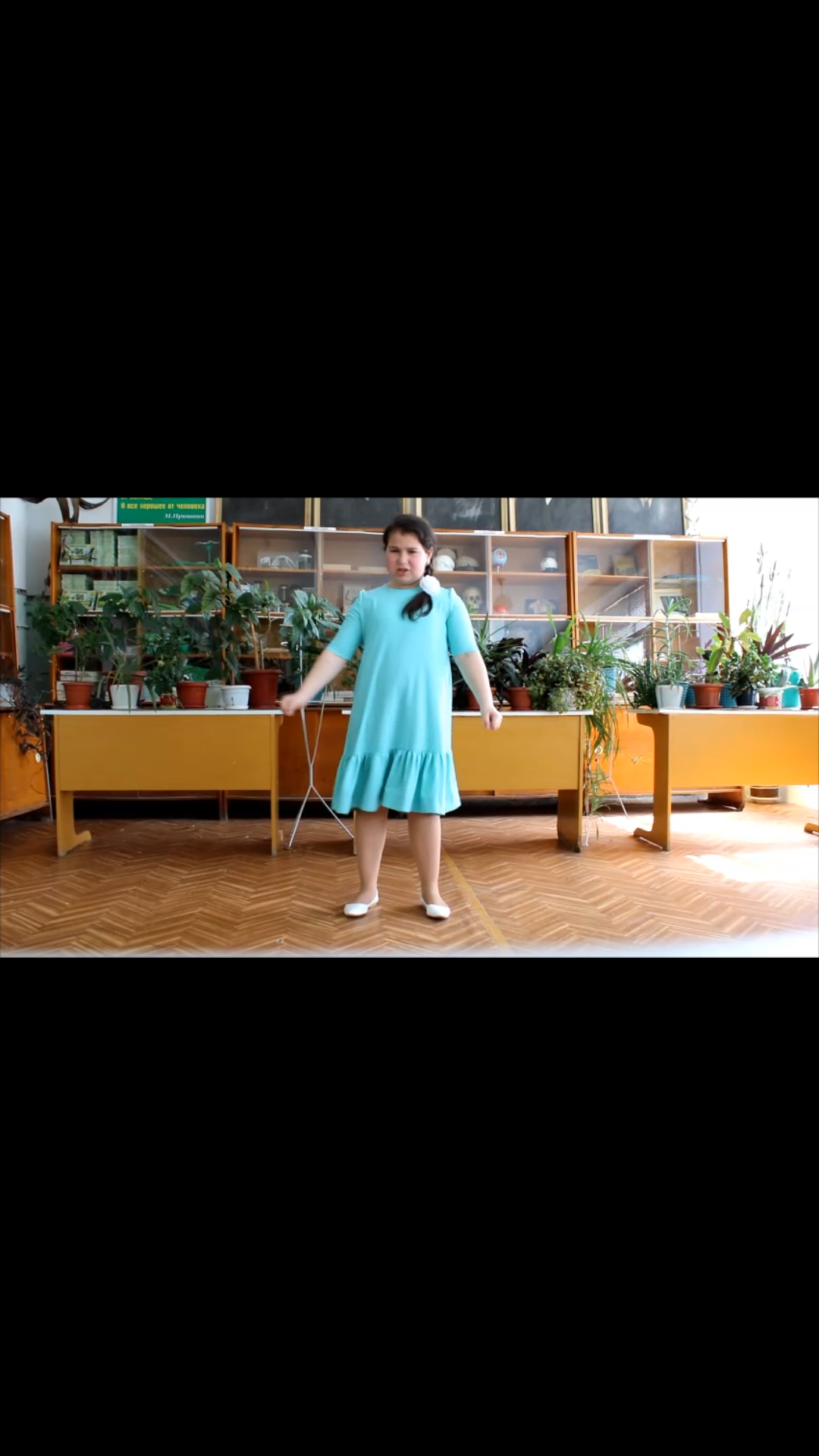 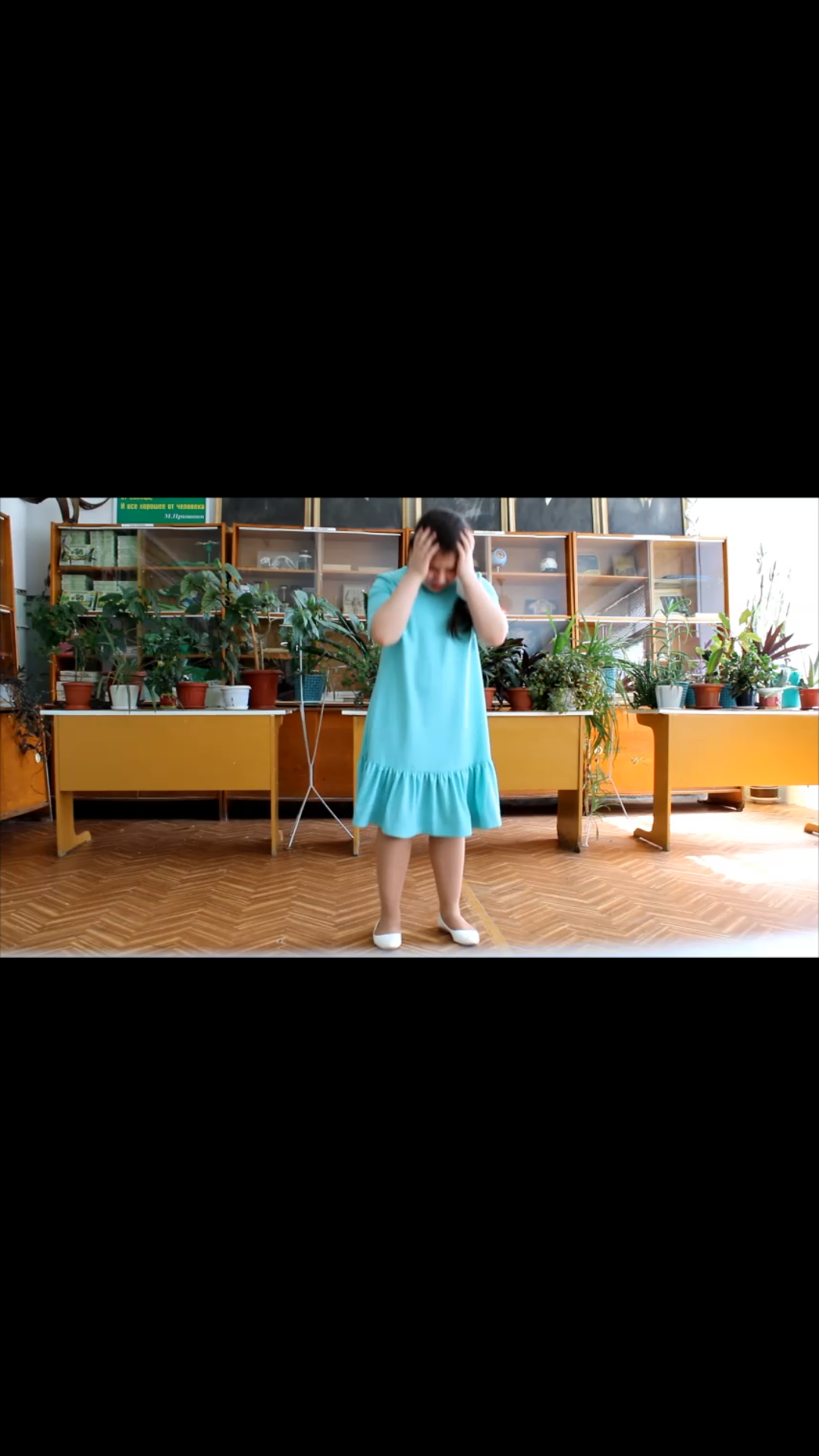 В школе с 20 по 23 мая прошли мероприятия, посвященные Дню славянской письменности и культуры. Цель мероприятий: повышение интереса обучающихся к изучению истории, культуры и языков народов Российской Федерации, значимых исторических событий, ставших основой государственных праздников и памятных дат. Все мероприятия праздника русского слова и языка в условиях пандемии проводились дистанционно. В ходе них учащиеся знакомились с историей возникновения праздника, с создателями славянской азбуки – святыми братьями Кириллом и Мефодием, крепко и навсегда вписавшими свои имена в историю не только славянских, но и других народов Европы и Азии.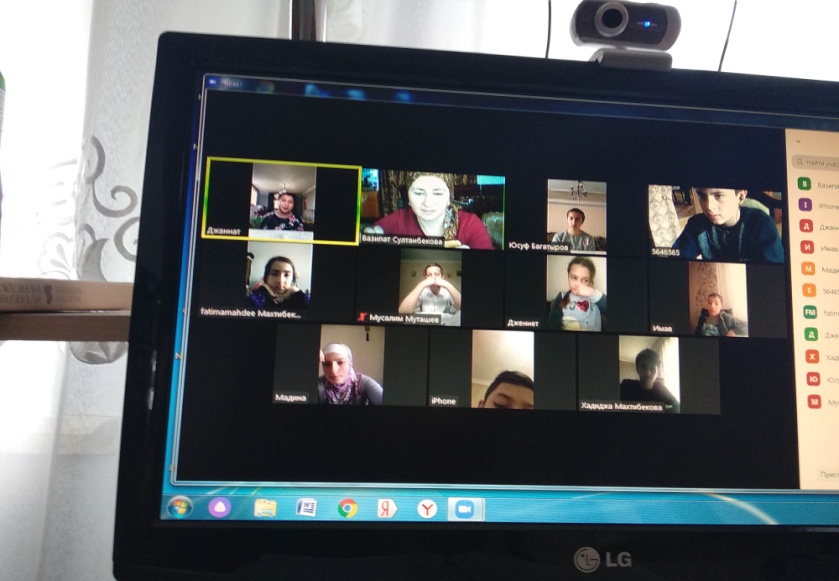 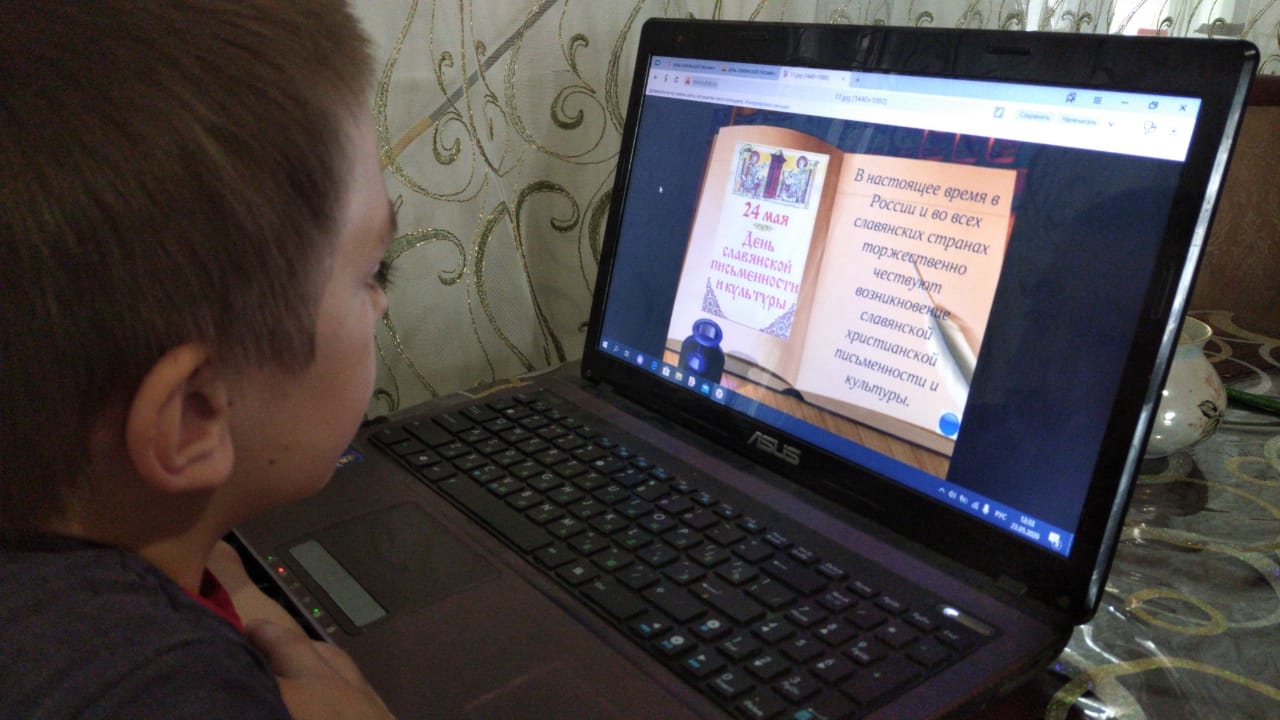 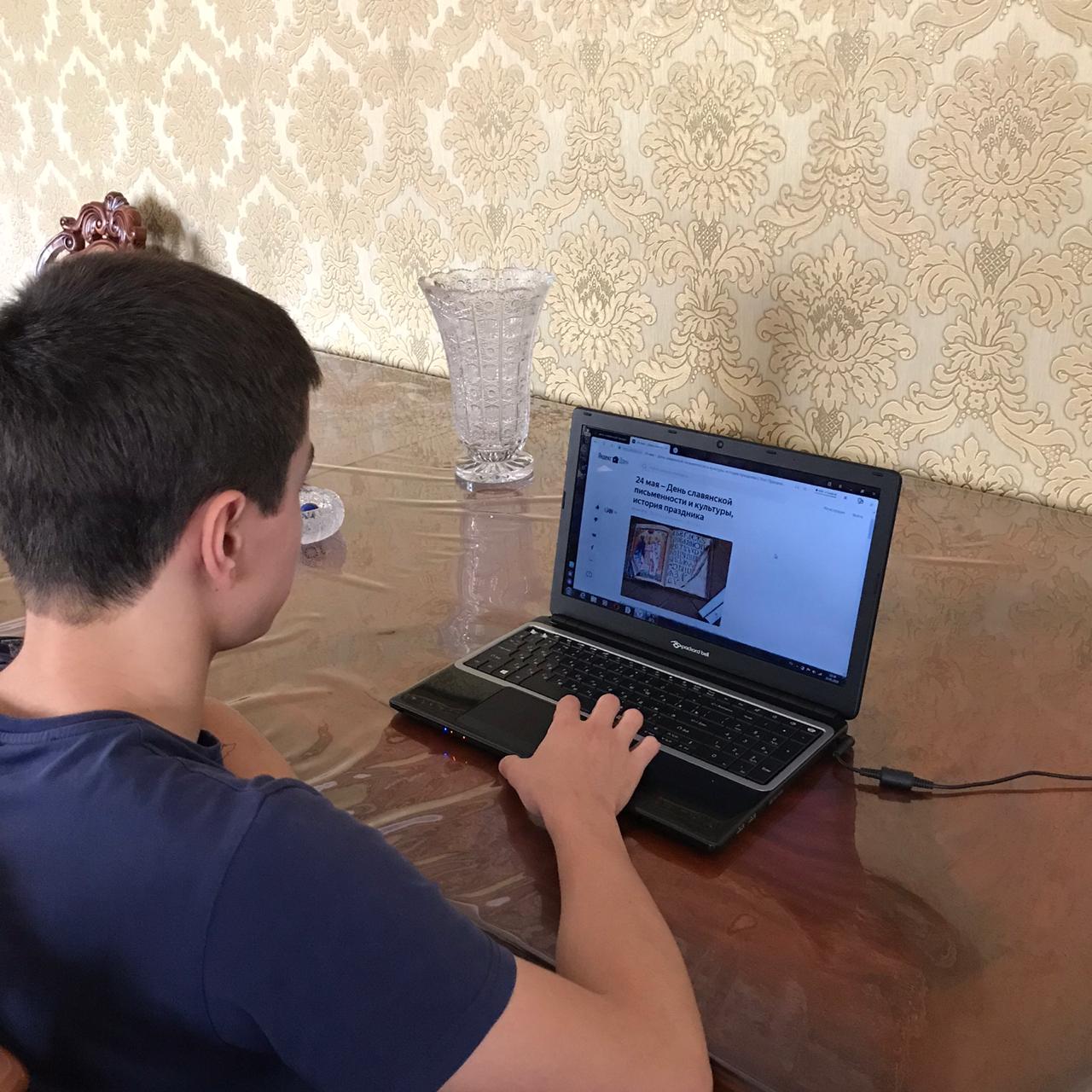 МУНИЦИПАЛЬНОЕ БЮДЖЕТНОЕ ОБЩЕОБРАЗОВАТЕЛЬНОЕ УЧРЕЖДЕНИЕ«Атланаульская гимназия им. И.Казака»МР «Буйнакский район»368216 Республика Дагестан Буйнакский район с. Атланаул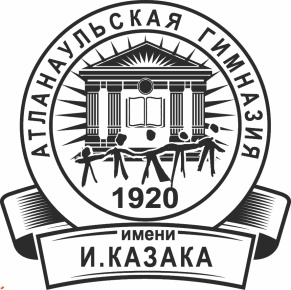 ИНН:0507009642ОГРН:1030500713616КПП:050701001ОКПО:58931252E-mail: Atlanaul@rambler.ruwww:http://atlan.dagschool.com/тел.8(9064) 47 55 70№Форма работы, срокиОтветственныеУроки, занятияУроки, занятияУроки, занятия1Реализация системы обучения оптимальному чтению по системе Зайцева («жужжащее» чтение», ежеурочные пятиминутки чтения, режим щадящего чтения, чтение в темпе скороговорки и т.д.).Учителя русского языка и литературы2Проверка техники и осознанности чтения в 5-11 классах Учителя русского языка и литературы3Список литературы для самостоятельного чтения в каждом классе (Муниципальная программа «Внеклассное чтение и развитие речи»Учителя русского языка и литературы4Учителя русской  литературы в конце каждого месяца отводят графу в журнале, где выставляется оценка за пересказ самостоятельно прочитанного произведенияУчителя русской литературы5Открытые уроки, мастер-классы по внеклассному чтению и развитию речи учащихся «У нас в гостях…». (7 марта Всемирный день чтения вслух)Учителя русского языка и литературы6         Предметная неделя по русскому языку и литературе  (декабрь)      Учителя русского языка и литературыРайонные мероприятияРайонные мероприятияРайонные мероприятия1День словаря - ежегодный  праздник русской словесности (22 ноября). Все ОУ районаРайонные конкурсыРайонные конкурсыРайонные конкурсы1Конкурс авторских произведений учащихся буйнакского района «Проба пера» (февраль)БРЦРО2Конкурс юных чтецов «Живая классика»Информационно-методический центр Курбанова М.Г.5Конкурс видеоуроков по внеклассному чтению и развитию речи (январь)Информационно-методический центр Курбанова М.Г. 6Конкурс сочинений «Россия устремленное в будущее»Информационно-методический центр Курбанова М.Г.7 Конкурс на лучшее сочинение «Книга в моей жизни» (декабрь)Управление образования Буйнакского района